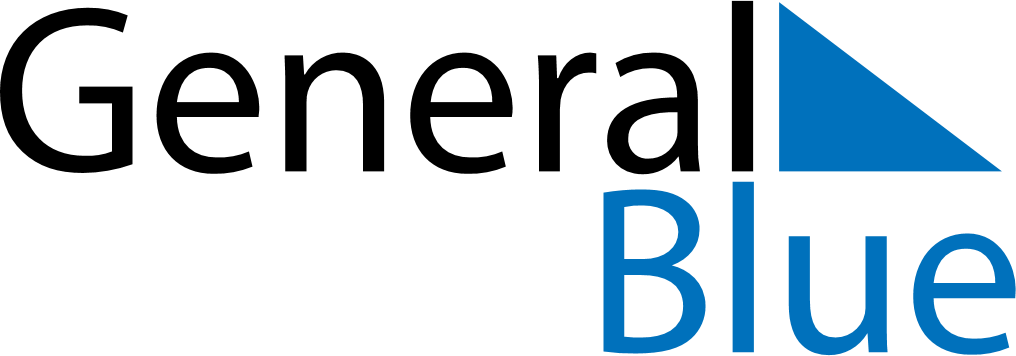 March 2025March 2025March 2025GuamGuamMONTUEWEDTHUFRISATSUN123456789Guam History and Chamorro Heritage Day10111213141516171819202122232425262728293031